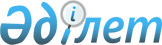 Об установлении квоты рабочих мест для трудоустройства лиц, состоящих на учете службы пробации, также лиц освобожденных из мест лишения свободы и граждан из числа молодежи, потерявших или оставшихся до наступления совершеннолетия без попечения родителей, являющихся выпускниками организаций образования города Арыс
					
			Утративший силу
			
			
		
					Постановление акимата города Арыс Туркестанской области от 8 октября 2020 года № 397. Зарегистрировано Департаментом юстиции Туркестанской области 9 октября 2020 года № 5831. Утратило силу постановлением акимата города Арыс Туркестанской области от 26 марта 2021 года № 114
      Сноска. Утратило силу постановлением акимата города Арыс Туркестанской области от 26.03.2021 № 114 (вводится в действие по истечении десяти календарных дней после дня его первого официального опубликования).
      В соответствии с подпунктом 7) статьи 18 Трудового кодекса Республики Казахстан от 23 ноября 2015 года, подпунктом 2) пункта 1 статьи 18 Уголовно-исполнительного кодекса Республики Казахстан от 5 июля 2014 года, пунктом 2 статьи 31 Закона Республики Казахстан от 23 января 2001 года "О местном государственном управлении и самоуправлении в Республике Казахстан", подпунктами 7), 8), 9) статьи 9 Закона Республики Казахстан от 6 апреля 2016 года "О занятости населения", приказом Министра здравоохранения и социального развития Республики Казахстан от 26 мая 2016 года № 412 "Об утверждении Правил квотирования рабочих мест для трудоустройства граждан из числа молодежи, потерявших или оставшихся до наступления совершеннолетия без попечения родителей, являющихся выпускниками организаций образования, лиц, освобожденных из мест лишения свободы, лиц, состоящих на учете службы пробации" (зарегистрирован в Реестре государственной регистрации нормативных правовых актов за № 13898) акимат города Арыс ПОСТАНОВЛЯЕТ:
      1. Установить квоту рабочих мест для трудоустройства лиц, состоящих на учете службы пробации согласно приложению 1.
      2. Установить квоту рабочих мест для трудоустройства лиц, освобожденных из мест лишения свободы согласно приложению 2.
      3. Установить квоту рабочих мест для трудоустройства граждан из числа молодежи, потерявших или оставшихся до наступления совершеннолетия без попечения родителей, являющихся выпускниками организаций образования согласно приложению 3.
      4. Признать утратившим силу постановление акимата города Арыс от 10 апреля 2020 года № 162 "Об установлении квоты рабочих мест для трудоустройства лиц, состоящих на учете службы пробации, так же лиц освобожденных из мест лишения свободы и граждан из числа молодежи, потерявших или оставшихся до наступления совершеннолетия без попечения родителей, являющихся выпускниками организаций" (зарегистрировано в Реестре государственной регистрации нормативных правовых актов 10 апреля 2020 года за № 5560 и опубликовано в эталонном контрольном банке нормативных правовых актов Республики Казахстан в электронном виде 15 апреля 2020 года).
      5. Государственному учреждению "Аппарат акима" города Арыс в установленном законодательством Республики Казахстан порядке обеспечить:
      1) государственную регистрацию настоящего постановления в Республиканском государственном учреждении "Департамент юстиции Туркестанской области Министерства юстиции Республики Казахстан";
      2) размещение настоящего постановления на интернет-ресурсе акимата города Арыс.
      6. Контроль за исполнением настоящего постановления возложить на заместителя акима города Р.Айтбаева.
      7. Настоящее постановление вводится в действие по истечении десяти календарных дней после дня его первого официального опубликования. Квота рабочих мест для трудоустройства лиц, состоящих на учете службы пробации Квота рабочих мест для трудоустройства лиц, освобожденных из мест лишения свободы Квота рабочих мест для трудоустройства граждан из числа молодежи, потерявших или оставшихся до наступления совершеннолетия без попечения родителей, являющихся выпускниками организаций образования
					© 2012. РГП на ПХВ «Институт законодательства и правовой информации Республики Казахстан» Министерства юстиции Республики Казахстан
				
      Исполняющии обязанности

      акима города Арыс

Е. Актаев
Приложение 1 к постановлению
акимата города Арыс
8 октября 2020 года № 397
№
Наименование организации
Списочная численность работников
Размер квоты (% от списочной численности работников)
Количество рабочих мест для лиц, состоящих на учете службы пробации
1.
Филиал акционерного общества "Национальная компания "Қазақстан темір жолы" - "Шымкентское отделение магистральной сети"
379
1
3
2.
Филиал акционерного общества "КТЖ-Грузовые перевозки" "Шымкентское отделение ГП"
220
1
2
3.
Филиал "Оңтүстікауызсу" Республиканского государственного предприятия на праве хозяйственного ведения "Нуринский групповой водопровод" Комитета по водным ресурсам Министерства экологии, геологии и природных ресурсов Республики Казахстан
111
1
1Приложение 2 к постановлению
акимата города Арыс
8 октября 2020 года № 397
№
Наименование организации
Списочная численность работников
Размер квоты (% от списочной численности работников)
Количество рабочих мест для лиц, освобожденных из мест лишения свободы
1.
Товарищество с ограниченной ответственности "Қызмет-Сервис-Арыс"
85
1
1
2.
Товарищество с ограниченной ответственности "Ақаба Сервис"
28
1
1Приложение 3 к постановлению
акимата города Арыс
8 октября 2020 года № 397
№
Наименование организации
Списочная численность работников
Размер квоты (% от списочной численности работников)
Количество рабочих мест для трудоустройства граждан, из числа молодежи, потерявших или оставшихся до наступления совершеннолетия без попечения родителей, являющихся выпускниками организаций образования
1.
Коммунальное государственное учреждение "Школа гимназия имени М.Ауэзова" "Отдел образования" города Арысь
147
1
1